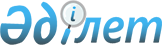 О присвоении наименовании улицам без названия в селе Карлыгаш, Ушкайын Екпендинского сельского округаРешение акима Екпендинского сельского округа Алакольского района Алматинской области от 12 июля 2011 года N 12. Зарегистрировано Управлением юстиции Алакольского района Департамента юстиции Алматинской области 22 июля 2011 года N 2-5-149      Примечание РЦПИ:

      В тексте сохранена авторская орфография и пунктуация.       

В соответствии с пунктом 4 статьи 14, Закона Республики Казахстан "Об административно-территориальном устройстве Республики Казахстан" и согласования общественной комиссии по ономастике Алакольского района, а также на основании протокола собрания жителей, Аким Екпендинского сельского округа РЕШИЛ:



      1. Присвоить улицам без названия в селе Карлыгаш имена Ануара Алимжанова, Камаси Омирзакова, Карима Акшолакова, Калибека Абдраханова, Тауелсиздик и в селе Ушкайын Толегена Абдолдинова, Абилмажина Алибекова, Сазанбая Малтабарова.



      2. Контроль за исполнением и реализацией настоящего решения оставляю за собой.



      3. Настоящее решение вводится в действие по истечении десяти календарных дней после дня первого официального опубликования.      Аким округа:                               Б. Азимжанов
					© 2012. РГП на ПХВ «Институт законодательства и правовой информации Республики Казахстан» Министерства юстиции Республики Казахстан
				